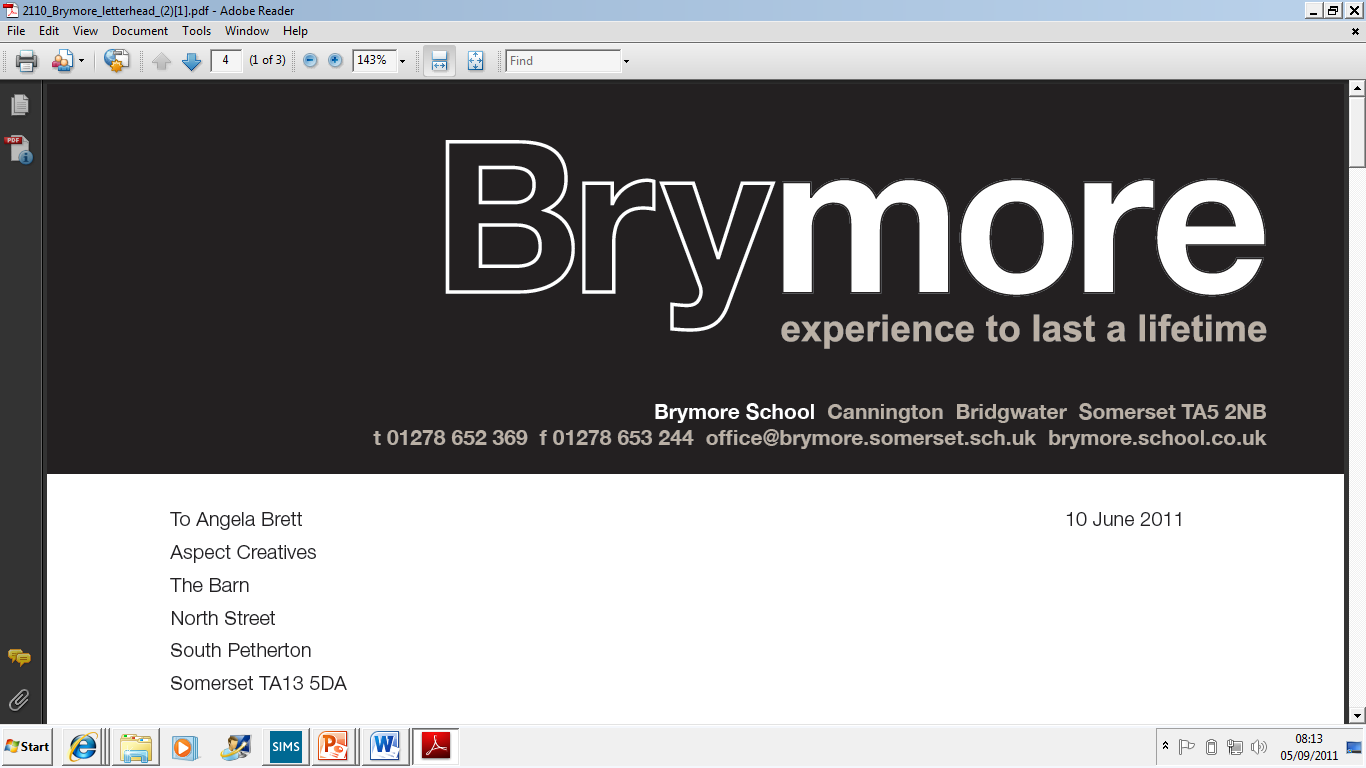 Brymore Academy Strategic Plan – Response to Ofsted Care Standards Inspection March 2016Response to Ofsted Care Standards Inspection (24/3/16)Boarding: Strategic Theme 1: The overall experiences and progress of children and young peopleBoarding Strategic Theme 2: The quality of care and supportBoarding Strategic Theme 3: How well children and young people are protectedBoarding Strategic Theme 4: The impact and effectiveness of Leaders and ManagersMT	M.Thomas (Headteacher)						DG	D.Gardner (Senior matron)LW	L.Winter (Assistant Head/DSL)						VP	V.Phillips (Senior matron)RW	R.Watts (Head of Boarding)						RJ	R.Jones (Assistant Head/SENCO)JBL	J.Lillywhite (Director of Boarding)					SE	S.Escott (Ofsted Lead Inspector-care standards)VCD	V.Davis (Deputy Headteacher)AD	A.Dyer (Acting Chair of Governors/J.Ashworth on maternity leave)Objective (Tactical)What do you want to do?ActionHow are you going to do it?Deadline(Date)Success criteriaWhat will it look like?LeadOngoing Notes1-To ensure adequate supervision of younger vulnerable boarders	Short term (July 2016)a) To review boarding rota to ensure increased adult care, particularly in Kemp Houseb) To increase number of staff on duty Medium term (September 2016)c) To review the staffing structure of boarding d) To review a charge for outboaders and increase staffing levels furthere) To review the use of gaps and research the use of full time care staffLong termf) To review the structure of the school week/term cycle with a view to increasing staffing levels furtherApril 2016 April 2016Sept. 2016Sept. 2016Sept. 2016Sept.2017a/b) Increased adult care. More individual and small group work possible.c/e) MT to cost two full time care staff and SLT to discuss. To advertise in September if necessary.d) Letter to go to parents with Ofsted report indicating concerns. Fees to be researched and letter to go to outboarder parents by June 2016f) To complete a full feasibility study and costed model.RW/MTMTMTMT18th April 2016Rota reviewed to include two extra members of staff at all times and three on three days giving a minimum of 11 each night. This gives a minimum of four based in Kemp plus SLT giving a total of 5. Additional SLT to do 4 nights a week. All in place with immediate effect. Minimum ratio 1/13.ProgressRota reviewed to include two extra members of staff at all times and three on three days giving a minimum of 11 each night. This gives a minimum of four based in Kemp plus SLT giving a total of 5. Additional SLT to do 4 nights a week. All in place with immediate effect. (18/4/16) Minimum ratio 1/13.One additional member of staff (included above) based in Kemp HouseAdditional staff appointed to cover prep/evening duty and replace pastoral manager to allow Director of Boarding to continue social skills work. Minimum ration 1/11. (5/9/16)ProgressRota reviewed to include two extra members of staff at all times and three on three days giving a minimum of 11 each night. This gives a minimum of four based in Kemp plus SLT giving a total of 5. Additional SLT to do 4 nights a week. All in place with immediate effect. (18/4/16) Minimum ratio 1/13.One additional member of staff (included above) based in Kemp HouseAdditional staff appointed to cover prep/evening duty and replace pastoral manager to allow Director of Boarding to continue social skills work. Minimum ration 1/11. (5/9/16)ProgressRota reviewed to include two extra members of staff at all times and three on three days giving a minimum of 11 each night. This gives a minimum of four based in Kemp plus SLT giving a total of 5. Additional SLT to do 4 nights a week. All in place with immediate effect. (18/4/16) Minimum ratio 1/13.One additional member of staff (included above) based in Kemp HouseAdditional staff appointed to cover prep/evening duty and replace pastoral manager to allow Director of Boarding to continue social skills work. Minimum ration 1/11. (5/9/16)ProgressRota reviewed to include two extra members of staff at all times and three on three days giving a minimum of 11 each night. This gives a minimum of four based in Kemp plus SLT giving a total of 5. Additional SLT to do 4 nights a week. All in place with immediate effect. (18/4/16) Minimum ratio 1/13.One additional member of staff (included above) based in Kemp HouseAdditional staff appointed to cover prep/evening duty and replace pastoral manager to allow Director of Boarding to continue social skills work. Minimum ration 1/11. (5/9/16)ProgressRota reviewed to include two extra members of staff at all times and three on three days giving a minimum of 11 each night. This gives a minimum of four based in Kemp plus SLT giving a total of 5. Additional SLT to do 4 nights a week. All in place with immediate effect. (18/4/16) Minimum ratio 1/13.One additional member of staff (included above) based in Kemp HouseAdditional staff appointed to cover prep/evening duty and replace pastoral manager to allow Director of Boarding to continue social skills work. Minimum ration 1/11. (5/9/16)ProgressRota reviewed to include two extra members of staff at all times and three on three days giving a minimum of 11 each night. This gives a minimum of four based in Kemp plus SLT giving a total of 5. Additional SLT to do 4 nights a week. All in place with immediate effect. (18/4/16) Minimum ratio 1/13.One additional member of staff (included above) based in Kemp HouseAdditional staff appointed to cover prep/evening duty and replace pastoral manager to allow Director of Boarding to continue social skills work. Minimum ration 1/11. (5/9/16)Impact to dateAddition of PM has enabled specific and targeted intervention work with identified groups / individuals with a focus on younger and vulnerable students within kemp (see PM evidence folder for specific impact)Increased staffing ratios have allowed a minimum of 2 senior members of staff + 2 support members of staff to be based within kemp every evening during the week, increasing individualised support to identified students and activities available targeted at younger students.Increased staffing ratios provide additional senior staff support within School and Reid houses, providing additional assistance to HP and GT.Increased staffing enables additional prep support by senior staff, providing House Parents and Pastoral Manager with dedicated targeted time to support identified students with care plans / small groups with dorm ‘catch up’ meetings / social skills group / homesickness group.Impact to dateAddition of PM has enabled specific and targeted intervention work with identified groups / individuals with a focus on younger and vulnerable students within kemp (see PM evidence folder for specific impact)Increased staffing ratios have allowed a minimum of 2 senior members of staff + 2 support members of staff to be based within kemp every evening during the week, increasing individualised support to identified students and activities available targeted at younger students.Increased staffing ratios provide additional senior staff support within School and Reid houses, providing additional assistance to HP and GT.Increased staffing enables additional prep support by senior staff, providing House Parents and Pastoral Manager with dedicated targeted time to support identified students with care plans / small groups with dorm ‘catch up’ meetings / social skills group / homesickness group.Impact to dateAddition of PM has enabled specific and targeted intervention work with identified groups / individuals with a focus on younger and vulnerable students within kemp (see PM evidence folder for specific impact)Increased staffing ratios have allowed a minimum of 2 senior members of staff + 2 support members of staff to be based within kemp every evening during the week, increasing individualised support to identified students and activities available targeted at younger students.Increased staffing ratios provide additional senior staff support within School and Reid houses, providing additional assistance to HP and GT.Increased staffing enables additional prep support by senior staff, providing House Parents and Pastoral Manager with dedicated targeted time to support identified students with care plans / small groups with dorm ‘catch up’ meetings / social skills group / homesickness group.Impact to dateAddition of PM has enabled specific and targeted intervention work with identified groups / individuals with a focus on younger and vulnerable students within kemp (see PM evidence folder for specific impact)Increased staffing ratios have allowed a minimum of 2 senior members of staff + 2 support members of staff to be based within kemp every evening during the week, increasing individualised support to identified students and activities available targeted at younger students.Increased staffing ratios provide additional senior staff support within School and Reid houses, providing additional assistance to HP and GT.Increased staffing enables additional prep support by senior staff, providing House Parents and Pastoral Manager with dedicated targeted time to support identified students with care plans / small groups with dorm ‘catch up’ meetings / social skills group / homesickness group.Impact to dateAddition of PM has enabled specific and targeted intervention work with identified groups / individuals with a focus on younger and vulnerable students within kemp (see PM evidence folder for specific impact)Increased staffing ratios have allowed a minimum of 2 senior members of staff + 2 support members of staff to be based within kemp every evening during the week, increasing individualised support to identified students and activities available targeted at younger students.Increased staffing ratios provide additional senior staff support within School and Reid houses, providing additional assistance to HP and GT.Increased staffing enables additional prep support by senior staff, providing House Parents and Pastoral Manager with dedicated targeted time to support identified students with care plans / small groups with dorm ‘catch up’ meetings / social skills group / homesickness group.Impact to dateAddition of PM has enabled specific and targeted intervention work with identified groups / individuals with a focus on younger and vulnerable students within kemp (see PM evidence folder for specific impact)Increased staffing ratios have allowed a minimum of 2 senior members of staff + 2 support members of staff to be based within kemp every evening during the week, increasing individualised support to identified students and activities available targeted at younger students.Increased staffing ratios provide additional senior staff support within School and Reid houses, providing additional assistance to HP and GT.Increased staffing enables additional prep support by senior staff, providing House Parents and Pastoral Manager with dedicated targeted time to support identified students with care plans / small groups with dorm ‘catch up’ meetings / social skills group / homesickness group.2-To review responsibilities of student mentorsNMS 10.3To clarify responsibilities of student mentorsTo produce a clear job description for student mentorsAll student mentors removed from front- line supervisory rolesTo consider re-branding student mentors as ‘buddies’Mentoring survey completed and anaylisedApril 2016Job descriptions in place and role clarifiedRW10/5/16 JD produced. All mentors seen and new mentors appointed.ProgressA clear job description and support pack reviewed for student mentors and in place. 11/5/16New mentors appointed.All mentors met to remind them of their responsibilities – no ‘supervisory’ role included and to reinforce the positive impact they can have on mentees. Presentation and outline of revised mentoring program delivered by Justin Fewtrell 10/6/2016Boarding Governor (BH) meeting with mentors and mentees (separately) to review changes in mentoring program and future developments. Feedback and action plan discussed between RFW, JF and BH) 9/6/16All mentors and mentees met with by House Parents to review new mentoring responsibilities and their key responsibilities, including what they are not responsible for (15/6/16)ProgressA clear job description and support pack reviewed for student mentors and in place. 11/5/16New mentors appointed.All mentors met to remind them of their responsibilities – no ‘supervisory’ role included and to reinforce the positive impact they can have on mentees. Presentation and outline of revised mentoring program delivered by Justin Fewtrell 10/6/2016Boarding Governor (BH) meeting with mentors and mentees (separately) to review changes in mentoring program and future developments. Feedback and action plan discussed between RFW, JF and BH) 9/6/16All mentors and mentees met with by House Parents to review new mentoring responsibilities and their key responsibilities, including what they are not responsible for (15/6/16)ProgressA clear job description and support pack reviewed for student mentors and in place. 11/5/16New mentors appointed.All mentors met to remind them of their responsibilities – no ‘supervisory’ role included and to reinforce the positive impact they can have on mentees. Presentation and outline of revised mentoring program delivered by Justin Fewtrell 10/6/2016Boarding Governor (BH) meeting with mentors and mentees (separately) to review changes in mentoring program and future developments. Feedback and action plan discussed between RFW, JF and BH) 9/6/16All mentors and mentees met with by House Parents to review new mentoring responsibilities and their key responsibilities, including what they are not responsible for (15/6/16)ProgressA clear job description and support pack reviewed for student mentors and in place. 11/5/16New mentors appointed.All mentors met to remind them of their responsibilities – no ‘supervisory’ role included and to reinforce the positive impact they can have on mentees. Presentation and outline of revised mentoring program delivered by Justin Fewtrell 10/6/2016Boarding Governor (BH) meeting with mentors and mentees (separately) to review changes in mentoring program and future developments. Feedback and action plan discussed between RFW, JF and BH) 9/6/16All mentors and mentees met with by House Parents to review new mentoring responsibilities and their key responsibilities, including what they are not responsible for (15/6/16)ProgressA clear job description and support pack reviewed for student mentors and in place. 11/5/16New mentors appointed.All mentors met to remind them of their responsibilities – no ‘supervisory’ role included and to reinforce the positive impact they can have on mentees. Presentation and outline of revised mentoring program delivered by Justin Fewtrell 10/6/2016Boarding Governor (BH) meeting with mentors and mentees (separately) to review changes in mentoring program and future developments. Feedback and action plan discussed between RFW, JF and BH) 9/6/16All mentors and mentees met with by House Parents to review new mentoring responsibilities and their key responsibilities, including what they are not responsible for (15/6/16)ProgressA clear job description and support pack reviewed for student mentors and in place. 11/5/16New mentors appointed.All mentors met to remind them of their responsibilities – no ‘supervisory’ role included and to reinforce the positive impact they can have on mentees. Presentation and outline of revised mentoring program delivered by Justin Fewtrell 10/6/2016Boarding Governor (BH) meeting with mentors and mentees (separately) to review changes in mentoring program and future developments. Feedback and action plan discussed between RFW, JF and BH) 9/6/16All mentors and mentees met with by House Parents to review new mentoring responsibilities and their key responsibilities, including what they are not responsible for (15/6/16)Impact to dateMentoring job description and responsibilities amended to reduce demands placed upon mentors (see survey data pre / post mentor changes).Students clearer regarding the role of the mentorAll perceived behavioural responsibilities removedImpact to dateMentoring job description and responsibilities amended to reduce demands placed upon mentors (see survey data pre / post mentor changes).Students clearer regarding the role of the mentorAll perceived behavioural responsibilities removedImpact to dateMentoring job description and responsibilities amended to reduce demands placed upon mentors (see survey data pre / post mentor changes).Students clearer regarding the role of the mentorAll perceived behavioural responsibilities removedImpact to dateMentoring job description and responsibilities amended to reduce demands placed upon mentors (see survey data pre / post mentor changes).Students clearer regarding the role of the mentorAll perceived behavioural responsibilities removedImpact to dateMentoring job description and responsibilities amended to reduce demands placed upon mentors (see survey data pre / post mentor changes).Students clearer regarding the role of the mentorAll perceived behavioural responsibilities removedImpact to dateMentoring job description and responsibilities amended to reduce demands placed upon mentors (see survey data pre / post mentor changes).Students clearer regarding the role of the mentorAll perceived behavioural responsibilities removed3-To ensure all boarding staff receive adequate training which reflects presenting needs of studentsNMS 15.1Whole school boarding training needs identifiedIndividual training needs identifiedTraining plan producedStaff attending trainingApril 2016Training plan with rolling programme of staff development producedRW/JBL18th April 2016SCC risk assessment training  delivered on 27/4/16SA/KT to attend emotion coaching course from 22/4/16SCC safeguarding training re paperwork delivered  25/4/16/11/5/16ProgressTraining plan for all staff produced and shared with MT on 26/4/16ProgressTraining plan for all staff produced and shared with MT on 26/4/16ProgressTraining plan for all staff produced and shared with MT on 26/4/16ProgressTraining plan for all staff produced and shared with MT on 26/4/16ProgressTraining plan for all staff produced and shared with MT on 26/4/16ProgressTraining plan for all staff produced and shared with MT on 26/4/16ImpactTraining impact survey completed by all boarding staff – to be reviewed W/B 5/9/16Specific changes in practices and procedures now in place –Matrons – identified two occasions able to clearly account for medication discrepancies using new procedures created from training. Five new medical policies created and shared with staff as advised through BSA training. Introduction / amendments of four new procedures to be combined with existing matron handbook as advised through BSA training. Increased confidence and specific knowledge base regarding handling of medication identified by all four matrons (21/6/16) through completion of above training.Specific changes in working practises regarding handling, storage and monitoring of medication (See BSA report and actions).Individual Health Care plans created and completed by entire matron team, for all boys presenting specific medical condition and shared with staff as part of care plan, allowing for increased staff awareness and specific knowledge to manage and support specific medical conditions.Risk assessment – JL / RFW confident and increased specific knowledge to complete risk assessments using EEC live software and implementing into boarding environment, and completion of dormitory compatibility risk assessments for all housesChange in working practice with House Parents now completing formal dormitory compatibility risk assessment for incoming year 6 students (in combination with DOB and HOB) for induction process based upon relevant information from joining papers / SEN information.Compatability risk assessment in place for all dormitories including new year 7’s (5/9/16)Seven policies re-written or created – see belowImpactTraining impact survey completed by all boarding staff – to be reviewed W/B 5/9/16Specific changes in practices and procedures now in place –Matrons – identified two occasions able to clearly account for medication discrepancies using new procedures created from training. Five new medical policies created and shared with staff as advised through BSA training. Introduction / amendments of four new procedures to be combined with existing matron handbook as advised through BSA training. Increased confidence and specific knowledge base regarding handling of medication identified by all four matrons (21/6/16) through completion of above training.Specific changes in working practises regarding handling, storage and monitoring of medication (See BSA report and actions).Individual Health Care plans created and completed by entire matron team, for all boys presenting specific medical condition and shared with staff as part of care plan, allowing for increased staff awareness and specific knowledge to manage and support specific medical conditions.Risk assessment – JL / RFW confident and increased specific knowledge to complete risk assessments using EEC live software and implementing into boarding environment, and completion of dormitory compatibility risk assessments for all housesChange in working practice with House Parents now completing formal dormitory compatibility risk assessment for incoming year 6 students (in combination with DOB and HOB) for induction process based upon relevant information from joining papers / SEN information.Compatability risk assessment in place for all dormitories including new year 7’s (5/9/16)Seven policies re-written or created – see belowImpactTraining impact survey completed by all boarding staff – to be reviewed W/B 5/9/16Specific changes in practices and procedures now in place –Matrons – identified two occasions able to clearly account for medication discrepancies using new procedures created from training. Five new medical policies created and shared with staff as advised through BSA training. Introduction / amendments of four new procedures to be combined with existing matron handbook as advised through BSA training. Increased confidence and specific knowledge base regarding handling of medication identified by all four matrons (21/6/16) through completion of above training.Specific changes in working practises regarding handling, storage and monitoring of medication (See BSA report and actions).Individual Health Care plans created and completed by entire matron team, for all boys presenting specific medical condition and shared with staff as part of care plan, allowing for increased staff awareness and specific knowledge to manage and support specific medical conditions.Risk assessment – JL / RFW confident and increased specific knowledge to complete risk assessments using EEC live software and implementing into boarding environment, and completion of dormitory compatibility risk assessments for all housesChange in working practice with House Parents now completing formal dormitory compatibility risk assessment for incoming year 6 students (in combination with DOB and HOB) for induction process based upon relevant information from joining papers / SEN information.Compatability risk assessment in place for all dormitories including new year 7’s (5/9/16)Seven policies re-written or created – see belowImpactTraining impact survey completed by all boarding staff – to be reviewed W/B 5/9/16Specific changes in practices and procedures now in place –Matrons – identified two occasions able to clearly account for medication discrepancies using new procedures created from training. Five new medical policies created and shared with staff as advised through BSA training. Introduction / amendments of four new procedures to be combined with existing matron handbook as advised through BSA training. Increased confidence and specific knowledge base regarding handling of medication identified by all four matrons (21/6/16) through completion of above training.Specific changes in working practises regarding handling, storage and monitoring of medication (See BSA report and actions).Individual Health Care plans created and completed by entire matron team, for all boys presenting specific medical condition and shared with staff as part of care plan, allowing for increased staff awareness and specific knowledge to manage and support specific medical conditions.Risk assessment – JL / RFW confident and increased specific knowledge to complete risk assessments using EEC live software and implementing into boarding environment, and completion of dormitory compatibility risk assessments for all housesChange in working practice with House Parents now completing formal dormitory compatibility risk assessment for incoming year 6 students (in combination with DOB and HOB) for induction process based upon relevant information from joining papers / SEN information.Compatability risk assessment in place for all dormitories including new year 7’s (5/9/16)Seven policies re-written or created – see belowImpactTraining impact survey completed by all boarding staff – to be reviewed W/B 5/9/16Specific changes in practices and procedures now in place –Matrons – identified two occasions able to clearly account for medication discrepancies using new procedures created from training. Five new medical policies created and shared with staff as advised through BSA training. Introduction / amendments of four new procedures to be combined with existing matron handbook as advised through BSA training. Increased confidence and specific knowledge base regarding handling of medication identified by all four matrons (21/6/16) through completion of above training.Specific changes in working practises regarding handling, storage and monitoring of medication (See BSA report and actions).Individual Health Care plans created and completed by entire matron team, for all boys presenting specific medical condition and shared with staff as part of care plan, allowing for increased staff awareness and specific knowledge to manage and support specific medical conditions.Risk assessment – JL / RFW confident and increased specific knowledge to complete risk assessments using EEC live software and implementing into boarding environment, and completion of dormitory compatibility risk assessments for all housesChange in working practice with House Parents now completing formal dormitory compatibility risk assessment for incoming year 6 students (in combination with DOB and HOB) for induction process based upon relevant information from joining papers / SEN information.Compatability risk assessment in place for all dormitories including new year 7’s (5/9/16)Seven policies re-written or created – see belowImpactTraining impact survey completed by all boarding staff – to be reviewed W/B 5/9/16Specific changes in practices and procedures now in place –Matrons – identified two occasions able to clearly account for medication discrepancies using new procedures created from training. Five new medical policies created and shared with staff as advised through BSA training. Introduction / amendments of four new procedures to be combined with existing matron handbook as advised through BSA training. Increased confidence and specific knowledge base regarding handling of medication identified by all four matrons (21/6/16) through completion of above training.Specific changes in working practises regarding handling, storage and monitoring of medication (See BSA report and actions).Individual Health Care plans created and completed by entire matron team, for all boys presenting specific medical condition and shared with staff as part of care plan, allowing for increased staff awareness and specific knowledge to manage and support specific medical conditions.Risk assessment – JL / RFW confident and increased specific knowledge to complete risk assessments using EEC live software and implementing into boarding environment, and completion of dormitory compatibility risk assessments for all housesChange in working practice with House Parents now completing formal dormitory compatibility risk assessment for incoming year 6 students (in combination with DOB and HOB) for induction process based upon relevant information from joining papers / SEN information.Compatability risk assessment in place for all dormitories including new year 7’s (5/9/16)Seven policies re-written or created – see belowObjective (Tactical)What do you want to do?ActionHow are you going to do it?Deadline(Date)Success criteriaWhat will it look like?LeadOngoing notes1-To ensure formal risk assessments are carried out	NMS 5.1,6.3Short term (July 2016)To complete compatibility risk assessments for each dormitoryTo complete risk assessments for individual students who have presenting needs To complete risk assessment training from SCCMedium term (September 2016)To review all joining papers to complete compatibility risk assessments for Year 7 2016 prior to arrivalTo revise joining papers to ensure all relevant information is collatedApril 2016April 2016April 2016April 2016June 2016September 2016Compatibility risk assessments in place and review cycle establishedRisk assessments in place and review cycle established. Pastoral support group set up. Risk assessment training completed and support established. Review cycle established – with external verificationRisk assessments in place and review cycle established.Joining papers revisedRW/JBLLW/RWLW/ RWLW/ JBL/ RJ10th May 2016Revised compatibility risk assessments  completedIndividual students identified on 18/4/2016. Pastoral support group (LW,JBL,SA) met and regular slot identified (Friday am)Contact made with SCC and training delivered on 27/4/16Risk assessments startedRJ/JBL begun process of going through joining papers for all new students. (6/6/16)Progress Revised compatibility risk assessments  completed (10th May 2016)Individual students identified on 18/4/2016. Pastoral support group (LW,JBL,SA) met and regular slot identified (Friday am)Contact made with SCC and training delivered on 27/4/16Risk assessments started (28/4/16)RJ/JBL begun process of going through joining papers for all new students. (6/6/16)(5/9/16)Compatibility risk assessments carried out for every dormitory (38 in total)Presenting need risks identified for all students in dormitories (137 in total)Generic risk assessments completed for sexualised behaviour, depression and eating disorders (1000 when applied to individuals)Medical generic risk assessments carried out for: Epilepsy / Epipen storage / Hearing impairments / Intimate care / BBV x 6 / Asthma/ Anaphylaxis /  Cerebral palsy / Diabetes /  Encopresis / Wasp + bee stings / Travelling first aid containers / Eczema / Food allergiesFifty six individual risk assessments created for individual boys (21 pastoral and 36 medical)Pastoral support group review provision for boys at risk every Friday morningPastoral support group identified boys with presenting needs on 18/4/16Sam Martin (SCC) delivered risk assessment training on 27/4/16Joining papers revised to ensure all essential information collectedThe following policies have been written: Depression policy, Relationship abuse policy, Self-harm policy, Sexualised behaviour policy, Child Protection and safeguarding policy, Eating disorder policyProgress Revised compatibility risk assessments  completed (10th May 2016)Individual students identified on 18/4/2016. Pastoral support group (LW,JBL,SA) met and regular slot identified (Friday am)Contact made with SCC and training delivered on 27/4/16Risk assessments started (28/4/16)RJ/JBL begun process of going through joining papers for all new students. (6/6/16)(5/9/16)Compatibility risk assessments carried out for every dormitory (38 in total)Presenting need risks identified for all students in dormitories (137 in total)Generic risk assessments completed for sexualised behaviour, depression and eating disorders (1000 when applied to individuals)Medical generic risk assessments carried out for: Epilepsy / Epipen storage / Hearing impairments / Intimate care / BBV x 6 / Asthma/ Anaphylaxis /  Cerebral palsy / Diabetes /  Encopresis / Wasp + bee stings / Travelling first aid containers / Eczema / Food allergiesFifty six individual risk assessments created for individual boys (21 pastoral and 36 medical)Pastoral support group review provision for boys at risk every Friday morningPastoral support group identified boys with presenting needs on 18/4/16Sam Martin (SCC) delivered risk assessment training on 27/4/16Joining papers revised to ensure all essential information collectedThe following policies have been written: Depression policy, Relationship abuse policy, Self-harm policy, Sexualised behaviour policy, Child Protection and safeguarding policy, Eating disorder policyProgress Revised compatibility risk assessments  completed (10th May 2016)Individual students identified on 18/4/2016. Pastoral support group (LW,JBL,SA) met and regular slot identified (Friday am)Contact made with SCC and training delivered on 27/4/16Risk assessments started (28/4/16)RJ/JBL begun process of going through joining papers for all new students. (6/6/16)(5/9/16)Compatibility risk assessments carried out for every dormitory (38 in total)Presenting need risks identified for all students in dormitories (137 in total)Generic risk assessments completed for sexualised behaviour, depression and eating disorders (1000 when applied to individuals)Medical generic risk assessments carried out for: Epilepsy / Epipen storage / Hearing impairments / Intimate care / BBV x 6 / Asthma/ Anaphylaxis /  Cerebral palsy / Diabetes /  Encopresis / Wasp + bee stings / Travelling first aid containers / Eczema / Food allergiesFifty six individual risk assessments created for individual boys (21 pastoral and 36 medical)Pastoral support group review provision for boys at risk every Friday morningPastoral support group identified boys with presenting needs on 18/4/16Sam Martin (SCC) delivered risk assessment training on 27/4/16Joining papers revised to ensure all essential information collectedThe following policies have been written: Depression policy, Relationship abuse policy, Self-harm policy, Sexualised behaviour policy, Child Protection and safeguarding policy, Eating disorder policyProgress Revised compatibility risk assessments  completed (10th May 2016)Individual students identified on 18/4/2016. Pastoral support group (LW,JBL,SA) met and regular slot identified (Friday am)Contact made with SCC and training delivered on 27/4/16Risk assessments started (28/4/16)RJ/JBL begun process of going through joining papers for all new students. (6/6/16)(5/9/16)Compatibility risk assessments carried out for every dormitory (38 in total)Presenting need risks identified for all students in dormitories (137 in total)Generic risk assessments completed for sexualised behaviour, depression and eating disorders (1000 when applied to individuals)Medical generic risk assessments carried out for: Epilepsy / Epipen storage / Hearing impairments / Intimate care / BBV x 6 / Asthma/ Anaphylaxis /  Cerebral palsy / Diabetes /  Encopresis / Wasp + bee stings / Travelling first aid containers / Eczema / Food allergiesFifty six individual risk assessments created for individual boys (21 pastoral and 36 medical)Pastoral support group review provision for boys at risk every Friday morningPastoral support group identified boys with presenting needs on 18/4/16Sam Martin (SCC) delivered risk assessment training on 27/4/16Joining papers revised to ensure all essential information collectedThe following policies have been written: Depression policy, Relationship abuse policy, Self-harm policy, Sexualised behaviour policy, Child Protection and safeguarding policy, Eating disorder policyProgress Revised compatibility risk assessments  completed (10th May 2016)Individual students identified on 18/4/2016. Pastoral support group (LW,JBL,SA) met and regular slot identified (Friday am)Contact made with SCC and training delivered on 27/4/16Risk assessments started (28/4/16)RJ/JBL begun process of going through joining papers for all new students. (6/6/16)(5/9/16)Compatibility risk assessments carried out for every dormitory (38 in total)Presenting need risks identified for all students in dormitories (137 in total)Generic risk assessments completed for sexualised behaviour, depression and eating disorders (1000 when applied to individuals)Medical generic risk assessments carried out for: Epilepsy / Epipen storage / Hearing impairments / Intimate care / BBV x 6 / Asthma/ Anaphylaxis /  Cerebral palsy / Diabetes /  Encopresis / Wasp + bee stings / Travelling first aid containers / Eczema / Food allergiesFifty six individual risk assessments created for individual boys (21 pastoral and 36 medical)Pastoral support group review provision for boys at risk every Friday morningPastoral support group identified boys with presenting needs on 18/4/16Sam Martin (SCC) delivered risk assessment training on 27/4/16Joining papers revised to ensure all essential information collectedThe following policies have been written: Depression policy, Relationship abuse policy, Self-harm policy, Sexualised behaviour policy, Child Protection and safeguarding policy, Eating disorder policyProgress Revised compatibility risk assessments  completed (10th May 2016)Individual students identified on 18/4/2016. Pastoral support group (LW,JBL,SA) met and regular slot identified (Friday am)Contact made with SCC and training delivered on 27/4/16Risk assessments started (28/4/16)RJ/JBL begun process of going through joining papers for all new students. (6/6/16)(5/9/16)Compatibility risk assessments carried out for every dormitory (38 in total)Presenting need risks identified for all students in dormitories (137 in total)Generic risk assessments completed for sexualised behaviour, depression and eating disorders (1000 when applied to individuals)Medical generic risk assessments carried out for: Epilepsy / Epipen storage / Hearing impairments / Intimate care / BBV x 6 / Asthma/ Anaphylaxis /  Cerebral palsy / Diabetes /  Encopresis / Wasp + bee stings / Travelling first aid containers / Eczema / Food allergiesFifty six individual risk assessments created for individual boys (21 pastoral and 36 medical)Pastoral support group review provision for boys at risk every Friday morningPastoral support group identified boys with presenting needs on 18/4/16Sam Martin (SCC) delivered risk assessment training on 27/4/16Joining papers revised to ensure all essential information collectedThe following policies have been written: Depression policy, Relationship abuse policy, Self-harm policy, Sexualised behaviour policy, Child Protection and safeguarding policy, Eating disorder policyImpactDormitory compatibility risk assessments completed across all houses between HOB / DOB and HP highlighting key considerations and possible impact of individuals on other students in a more detailed and targeted approach than previously. Process has generated further in-depth discussions between boarding staff regarding specific risk assessments and methods of managing risk (through specific training).Central record created and shared with staff that allows for all staff to view and access specific Risk assessments / IHP/ care plans for each individual student to aid and support student development specific to their presenting needsImpactDormitory compatibility risk assessments completed across all houses between HOB / DOB and HP highlighting key considerations and possible impact of individuals on other students in a more detailed and targeted approach than previously. Process has generated further in-depth discussions between boarding staff regarding specific risk assessments and methods of managing risk (through specific training).Central record created and shared with staff that allows for all staff to view and access specific Risk assessments / IHP/ care plans for each individual student to aid and support student development specific to their presenting needsImpactDormitory compatibility risk assessments completed across all houses between HOB / DOB and HP highlighting key considerations and possible impact of individuals on other students in a more detailed and targeted approach than previously. Process has generated further in-depth discussions between boarding staff regarding specific risk assessments and methods of managing risk (through specific training).Central record created and shared with staff that allows for all staff to view and access specific Risk assessments / IHP/ care plans for each individual student to aid and support student development specific to their presenting needsImpactDormitory compatibility risk assessments completed across all houses between HOB / DOB and HP highlighting key considerations and possible impact of individuals on other students in a more detailed and targeted approach than previously. Process has generated further in-depth discussions between boarding staff regarding specific risk assessments and methods of managing risk (through specific training).Central record created and shared with staff that allows for all staff to view and access specific Risk assessments / IHP/ care plans for each individual student to aid and support student development specific to their presenting needsImpactDormitory compatibility risk assessments completed across all houses between HOB / DOB and HP highlighting key considerations and possible impact of individuals on other students in a more detailed and targeted approach than previously. Process has generated further in-depth discussions between boarding staff regarding specific risk assessments and methods of managing risk (through specific training).Central record created and shared with staff that allows for all staff to view and access specific Risk assessments / IHP/ care plans for each individual student to aid and support student development specific to their presenting needsImpactDormitory compatibility risk assessments completed across all houses between HOB / DOB and HP highlighting key considerations and possible impact of individuals on other students in a more detailed and targeted approach than previously. Process has generated further in-depth discussions between boarding staff regarding specific risk assessments and methods of managing risk (through specific training).Central record created and shared with staff that allows for all staff to view and access specific Risk assessments / IHP/ care plans for each individual student to aid and support student development specific to their presenting needs2-To review format and create comprehensive care plans for all students with presenting needs (including cultural needs)To review all current plans in schoolTo create comprehensive care plans that clearly identify presenting needs, support strategies and interventionsTo devise a review cycle for all care plansTo ensure cultural needs for all students are metTo provide admin support to complete, track and monitor all care plansApril 2016April 2016April 2016April 2016Sept.2016Common format for all care plans establishedCare plans in place for all vulnerable studentsReview cycle in placeAs above and also joining papers revised (see above)Admin support appointedLWLWLWLW/RJ/JBLMT18th April 2016Pastoral support group met to identify all vulnerable students. Care plan pro-forma in place. VCD delivered training to boarding staff on 29/4/16 and all staff on 3/5/16MT produced JD for new post. Advert to go out W/B 16/5/16Progress5/9/16Pastoral support group met to identify all vulnerable students on 18/4/16, now meet weeklyNew care plan pro-forma devised to include boarding need, medical need, learning need, social need and cultural needDeputy Headteacher/Assistant Headteacher delivered training to boarding staff on 29/4/16 and all staff on 3/5/16 on use of language and effective completion of care plansSeventy seven care plans completed (26 boarding, 45 SEN, 3 pastoral, 2 academic, 2 cultural)MT produced JD for new post. Advert to go out W/B 5/9/16Progress5/9/16Pastoral support group met to identify all vulnerable students on 18/4/16, now meet weeklyNew care plan pro-forma devised to include boarding need, medical need, learning need, social need and cultural needDeputy Headteacher/Assistant Headteacher delivered training to boarding staff on 29/4/16 and all staff on 3/5/16 on use of language and effective completion of care plansSeventy seven care plans completed (26 boarding, 45 SEN, 3 pastoral, 2 academic, 2 cultural)MT produced JD for new post. Advert to go out W/B 5/9/16Progress5/9/16Pastoral support group met to identify all vulnerable students on 18/4/16, now meet weeklyNew care plan pro-forma devised to include boarding need, medical need, learning need, social need and cultural needDeputy Headteacher/Assistant Headteacher delivered training to boarding staff on 29/4/16 and all staff on 3/5/16 on use of language and effective completion of care plansSeventy seven care plans completed (26 boarding, 45 SEN, 3 pastoral, 2 academic, 2 cultural)MT produced JD for new post. Advert to go out W/B 5/9/16Progress5/9/16Pastoral support group met to identify all vulnerable students on 18/4/16, now meet weeklyNew care plan pro-forma devised to include boarding need, medical need, learning need, social need and cultural needDeputy Headteacher/Assistant Headteacher delivered training to boarding staff on 29/4/16 and all staff on 3/5/16 on use of language and effective completion of care plansSeventy seven care plans completed (26 boarding, 45 SEN, 3 pastoral, 2 academic, 2 cultural)MT produced JD for new post. Advert to go out W/B 5/9/16Progress5/9/16Pastoral support group met to identify all vulnerable students on 18/4/16, now meet weeklyNew care plan pro-forma devised to include boarding need, medical need, learning need, social need and cultural needDeputy Headteacher/Assistant Headteacher delivered training to boarding staff on 29/4/16 and all staff on 3/5/16 on use of language and effective completion of care plansSeventy seven care plans completed (26 boarding, 45 SEN, 3 pastoral, 2 academic, 2 cultural)MT produced JD for new post. Advert to go out W/B 5/9/16Progress5/9/16Pastoral support group met to identify all vulnerable students on 18/4/16, now meet weeklyNew care plan pro-forma devised to include boarding need, medical need, learning need, social need and cultural needDeputy Headteacher/Assistant Headteacher delivered training to boarding staff on 29/4/16 and all staff on 3/5/16 on use of language and effective completion of care plansSeventy seven care plans completed (26 boarding, 45 SEN, 3 pastoral, 2 academic, 2 cultural)MT produced JD for new post. Advert to go out W/B 5/9/16ImpactIncreased frequency and targeted communication between boarding and day school through targeted support plans, allowing for a shared platform and method to ensure focused support is planned and reviewed based around presenting needs of individuals.Quality assurance review completed by HOB and compared with AHT generating specific and targeted meetings with HOB and boarding staff completing care plans maintaining pupil cantered approach which is targeted and specific to the presenting needs of individual studentsImpactIncreased frequency and targeted communication between boarding and day school through targeted support plans, allowing for a shared platform and method to ensure focused support is planned and reviewed based around presenting needs of individuals.Quality assurance review completed by HOB and compared with AHT generating specific and targeted meetings with HOB and boarding staff completing care plans maintaining pupil cantered approach which is targeted and specific to the presenting needs of individual studentsImpactIncreased frequency and targeted communication between boarding and day school through targeted support plans, allowing for a shared platform and method to ensure focused support is planned and reviewed based around presenting needs of individuals.Quality assurance review completed by HOB and compared with AHT generating specific and targeted meetings with HOB and boarding staff completing care plans maintaining pupil cantered approach which is targeted and specific to the presenting needs of individual studentsImpactIncreased frequency and targeted communication between boarding and day school through targeted support plans, allowing for a shared platform and method to ensure focused support is planned and reviewed based around presenting needs of individuals.Quality assurance review completed by HOB and compared with AHT generating specific and targeted meetings with HOB and boarding staff completing care plans maintaining pupil cantered approach which is targeted and specific to the presenting needs of individual studentsImpactIncreased frequency and targeted communication between boarding and day school through targeted support plans, allowing for a shared platform and method to ensure focused support is planned and reviewed based around presenting needs of individuals.Quality assurance review completed by HOB and compared with AHT generating specific and targeted meetings with HOB and boarding staff completing care plans maintaining pupil cantered approach which is targeted and specific to the presenting needs of individual studentsImpactIncreased frequency and targeted communication between boarding and day school through targeted support plans, allowing for a shared platform and method to ensure focused support is planned and reviewed based around presenting needs of individuals.Quality assurance review completed by HOB and compared with AHT generating specific and targeted meetings with HOB and boarding staff completing care plans maintaining pupil cantered approach which is targeted and specific to the presenting needs of individual studentsObjective (Tactical)What do you want to do?ActionHow are you going to do it?Deadline(Date)Success criteriaWhat will it look like?LeadOngoing notes1-To review and improve record keeping of safeguarding concerns	NMS 11.1Short term (July 2016)All safeguarding files to be reviewed and introduce a recording system as recommended by OfstedNew system shared with Sharron Escott for commentsMonitoring of all files to be systematically plannedAll contact with outside agencies to be recorded with phone call backed up with e-mailsApril 2016April 2016April 2016April 2016Front sheet with all actions introduced for all cause for concern files.Positive response from Sharron EscottPastoral support group to review all files every three weeks. MT to review all files every six week. Governors to review all files once a term.Procedures being followedLWLW/SELWLW18th April 2016All cause for concern files have front sheets with next actions. MT reviewed all files. Pastoral support group review 12 files on 22/4/16 and on 30/4/16.Progress15/5/16Jane Weatherill (SCC) provided training/support on 25/4/16.Pastoral support group reviewed 12 files on 22/4/16 and remaining files on 30/4/16Safeguarding policy revised to take into account new guidance (1/7/16)All files reviewed by LW/JBL and MT on 9/9/16Progress15/5/16Jane Weatherill (SCC) provided training/support on 25/4/16.Pastoral support group reviewed 12 files on 22/4/16 and remaining files on 30/4/16Safeguarding policy revised to take into account new guidance (1/7/16)All files reviewed by LW/JBL and MT on 9/9/16Progress15/5/16Jane Weatherill (SCC) provided training/support on 25/4/16.Pastoral support group reviewed 12 files on 22/4/16 and remaining files on 30/4/16Safeguarding policy revised to take into account new guidance (1/7/16)All files reviewed by LW/JBL and MT on 9/9/16Progress15/5/16Jane Weatherill (SCC) provided training/support on 25/4/16.Pastoral support group reviewed 12 files on 22/4/16 and remaining files on 30/4/16Safeguarding policy revised to take into account new guidance (1/7/16)All files reviewed by LW/JBL and MT on 9/9/16Progress15/5/16Jane Weatherill (SCC) provided training/support on 25/4/16.Pastoral support group reviewed 12 files on 22/4/16 and remaining files on 30/4/16Safeguarding policy revised to take into account new guidance (1/7/16)All files reviewed by LW/JBL and MT on 9/9/16Progress15/5/16Jane Weatherill (SCC) provided training/support on 25/4/16.Pastoral support group reviewed 12 files on 22/4/16 and remaining files on 30/4/16Safeguarding policy revised to take into account new guidance (1/7/16)All files reviewed by LW/JBL and MT on 9/9/16ImpactConsistency of approach achieved across all referralsWeekly meetings between DSL, ADSL and SEN dept ensure all cases reviewed regularly and actions more readily chased up.Weekly meetings ensure information is shared more easilyImpactConsistency of approach achieved across all referralsWeekly meetings between DSL, ADSL and SEN dept ensure all cases reviewed regularly and actions more readily chased up.Weekly meetings ensure information is shared more easilyImpactConsistency of approach achieved across all referralsWeekly meetings between DSL, ADSL and SEN dept ensure all cases reviewed regularly and actions more readily chased up.Weekly meetings ensure information is shared more easilyImpactConsistency of approach achieved across all referralsWeekly meetings between DSL, ADSL and SEN dept ensure all cases reviewed regularly and actions more readily chased up.Weekly meetings ensure information is shared more easilyImpactConsistency of approach achieved across all referralsWeekly meetings between DSL, ADSL and SEN dept ensure all cases reviewed regularly and actions more readily chased up.Weekly meetings ensure information is shared more easilyImpactConsistency of approach achieved across all referralsWeekly meetings between DSL, ADSL and SEN dept ensure all cases reviewed regularly and actions more readily chased up.Weekly meetings ensure information is shared more easily2-To improve accountability and ensure clear actions at SLT briefingsNMS 13.4All meetings minuted with clear actions and deadlinesAll actions remain open until complete. Reviewed daily.All actions to be shared with all relevant partiesApril 2016Clear actions recorded with relentless monitoring and follow up.VCD18th April 2016Meeting Gold purchased with all meetings now minuted with actions recorded and shared with all relevant parties.Progress15/5/16All meetings now have minutes taken with clear actions assigned to a member of staff. All key staff have an i-pad with the app ‘Meeting Gold’ which allows all actions to be tracked.Progress15/5/16All meetings now have minutes taken with clear actions assigned to a member of staff. All key staff have an i-pad with the app ‘Meeting Gold’ which allows all actions to be tracked.Progress15/5/16All meetings now have minutes taken with clear actions assigned to a member of staff. All key staff have an i-pad with the app ‘Meeting Gold’ which allows all actions to be tracked.Progress15/5/16All meetings now have minutes taken with clear actions assigned to a member of staff. All key staff have an i-pad with the app ‘Meeting Gold’ which allows all actions to be tracked.Progress15/5/16All meetings now have minutes taken with clear actions assigned to a member of staff. All key staff have an i-pad with the app ‘Meeting Gold’ which allows all actions to be tracked.Progress15/5/16All meetings now have minutes taken with clear actions assigned to a member of staff. All key staff have an i-pad with the app ‘Meeting Gold’ which allows all actions to be tracked.ImpactUse of Meeting Gold to record and monitor actions taken and required during boarding weekly meetings which are reviewed on weekly basis, ensuring all team members are accountable for specific actions which are expanded during weekly line management meeting for all boarding staff.SLt also held to account through meeting goldImpactUse of Meeting Gold to record and monitor actions taken and required during boarding weekly meetings which are reviewed on weekly basis, ensuring all team members are accountable for specific actions which are expanded during weekly line management meeting for all boarding staff.SLt also held to account through meeting goldImpactUse of Meeting Gold to record and monitor actions taken and required during boarding weekly meetings which are reviewed on weekly basis, ensuring all team members are accountable for specific actions which are expanded during weekly line management meeting for all boarding staff.SLt also held to account through meeting goldImpactUse of Meeting Gold to record and monitor actions taken and required during boarding weekly meetings which are reviewed on weekly basis, ensuring all team members are accountable for specific actions which are expanded during weekly line management meeting for all boarding staff.SLt also held to account through meeting goldImpactUse of Meeting Gold to record and monitor actions taken and required during boarding weekly meetings which are reviewed on weekly basis, ensuring all team members are accountable for specific actions which are expanded during weekly line management meeting for all boarding staff.SLt also held to account through meeting goldImpactUse of Meeting Gold to record and monitor actions taken and required during boarding weekly meetings which are reviewed on weekly basis, ensuring all team members are accountable for specific actions which are expanded during weekly line management meeting for all boarding staff.SLt also held to account through meeting gold3-To ensure the management of medication is safe and comprehensive records are kept.NMS 3.4All matrons to attend training on handling of medicationRecords of all medication to be established and maintainedMonitoring cycle establishedApril 2016Training needs identified and training boked and deliveredClear records in place with evidence of monitoringAs aboveRW/DG/VP18th April 2016Training from SBSA delivered on 4/5/16Formal records established.Kathy was involved in the writing of the original National Minimum Standards and is an independent trainer and consultant for health services in schools. Her views differed slightly from some of the findings detailed in the Ofsted report.Progress15/5/16Training delivered by Kathy Compton (RGN, Cert Ed, MEd. BSA Nurse Adviser and Tutor 2004 to present) to all matrons on 4/5/16. Topics covered including handling and storing medication and adherence to the NMS. All actions in Ofsted report and report from Kathy now met.Policies for asthma, epilepsy, anaphylaxis, diabetes and head injuries completed All Matrons and House Parents have completed and passed OPUS medication Handling Training (see CPD record).Pill counter obtained from CHC, pill pots available.  All mar charts now have a forwards/ quantity received as do the CDs.Kathy was involved in the writing of the original National Minimum Standards and is an independent trainer and consultant for health services in schools. Her views differed slightly from some of the findings detailed in the Ofsted report. Progress15/5/16Training delivered by Kathy Compton (RGN, Cert Ed, MEd. BSA Nurse Adviser and Tutor 2004 to present) to all matrons on 4/5/16. Topics covered including handling and storing medication and adherence to the NMS. All actions in Ofsted report and report from Kathy now met.Policies for asthma, epilepsy, anaphylaxis, diabetes and head injuries completed All Matrons and House Parents have completed and passed OPUS medication Handling Training (see CPD record).Pill counter obtained from CHC, pill pots available.  All mar charts now have a forwards/ quantity received as do the CDs.Kathy was involved in the writing of the original National Minimum Standards and is an independent trainer and consultant for health services in schools. Her views differed slightly from some of the findings detailed in the Ofsted report. Progress15/5/16Training delivered by Kathy Compton (RGN, Cert Ed, MEd. BSA Nurse Adviser and Tutor 2004 to present) to all matrons on 4/5/16. Topics covered including handling and storing medication and adherence to the NMS. All actions in Ofsted report and report from Kathy now met.Policies for asthma, epilepsy, anaphylaxis, diabetes and head injuries completed All Matrons and House Parents have completed and passed OPUS medication Handling Training (see CPD record).Pill counter obtained from CHC, pill pots available.  All mar charts now have a forwards/ quantity received as do the CDs.Kathy was involved in the writing of the original National Minimum Standards and is an independent trainer and consultant for health services in schools. Her views differed slightly from some of the findings detailed in the Ofsted report. Progress15/5/16Training delivered by Kathy Compton (RGN, Cert Ed, MEd. BSA Nurse Adviser and Tutor 2004 to present) to all matrons on 4/5/16. Topics covered including handling and storing medication and adherence to the NMS. All actions in Ofsted report and report from Kathy now met.Policies for asthma, epilepsy, anaphylaxis, diabetes and head injuries completed All Matrons and House Parents have completed and passed OPUS medication Handling Training (see CPD record).Pill counter obtained from CHC, pill pots available.  All mar charts now have a forwards/ quantity received as do the CDs.Kathy was involved in the writing of the original National Minimum Standards and is an independent trainer and consultant for health services in schools. Her views differed slightly from some of the findings detailed in the Ofsted report. Progress15/5/16Training delivered by Kathy Compton (RGN, Cert Ed, MEd. BSA Nurse Adviser and Tutor 2004 to present) to all matrons on 4/5/16. Topics covered including handling and storing medication and adherence to the NMS. All actions in Ofsted report and report from Kathy now met.Policies for asthma, epilepsy, anaphylaxis, diabetes and head injuries completed All Matrons and House Parents have completed and passed OPUS medication Handling Training (see CPD record).Pill counter obtained from CHC, pill pots available.  All mar charts now have a forwards/ quantity received as do the CDs.Kathy was involved in the writing of the original National Minimum Standards and is an independent trainer and consultant for health services in schools. Her views differed slightly from some of the findings detailed in the Ofsted report. Progress15/5/16Training delivered by Kathy Compton (RGN, Cert Ed, MEd. BSA Nurse Adviser and Tutor 2004 to present) to all matrons on 4/5/16. Topics covered including handling and storing medication and adherence to the NMS. All actions in Ofsted report and report from Kathy now met.Policies for asthma, epilepsy, anaphylaxis, diabetes and head injuries completed All Matrons and House Parents have completed and passed OPUS medication Handling Training (see CPD record).Pill counter obtained from CHC, pill pots available.  All mar charts now have a forwards/ quantity received as do the CDs.Kathy was involved in the writing of the original National Minimum Standards and is an independent trainer and consultant for health services in schools. Her views differed slightly from some of the findings detailed in the Ofsted report. ImpactAll Matron's have completed management and monitoring of medication training through the (BSA Nurse Adviser Kathleen Compton 4/5/16) and have all successfully completed medicines Awareness for Schools training (Opus). Specific information and advice provided by BSA training has been cascaded to House parents, Pastoral Manager and Director of Boarding on an individual basis delivered by Senior Matrons, all staff have also successfully completed the medicines Awareness for Schools training (Opus).  The above has had a direct impact upon procedures and practises with all medication being administered directly into student’s hands, lids of the medication bottle or Pillpots as demonstrated and advised by BSA training. All medication (controlled / prescriptions/ homely remedies and school stock) is now logged in and out of the school on MAR Charts or Record books, all balances can now be accurately calculated and accounted for. Balances of controlled and prescription medication is carried out every week and recorded on the balance recording sheet which is dated and signed by two matrons. Weekly line management meetings between HOB and two senior matrons is now in place which include weekly reviews of procedures and progress towards actions identified, providing the HOB a clear overview of all procedures and practices and maintains a more targeted focus for matron team including short and long term progress towards targets.Feedback (training survey) from the Matron team and boarding house staff clearly shows that the CPD provided regarding handling of medication and clarification of procedures and processes through the review process have significantly increased confidences and knowledge based around handling of medication, ensuring safer practices are followed.All 4 matrons have been trained in the procedures of monitoring and recording stock levels of all medication as per the procedure set out, and are all able to detail procedures used to account for any discrepancies in stock, ensuring that all staff are accountable for this monitoring procedure.ImpactAll Matron's have completed management and monitoring of medication training through the (BSA Nurse Adviser Kathleen Compton 4/5/16) and have all successfully completed medicines Awareness for Schools training (Opus). Specific information and advice provided by BSA training has been cascaded to House parents, Pastoral Manager and Director of Boarding on an individual basis delivered by Senior Matrons, all staff have also successfully completed the medicines Awareness for Schools training (Opus).  The above has had a direct impact upon procedures and practises with all medication being administered directly into student’s hands, lids of the medication bottle or Pillpots as demonstrated and advised by BSA training. All medication (controlled / prescriptions/ homely remedies and school stock) is now logged in and out of the school on MAR Charts or Record books, all balances can now be accurately calculated and accounted for. Balances of controlled and prescription medication is carried out every week and recorded on the balance recording sheet which is dated and signed by two matrons. Weekly line management meetings between HOB and two senior matrons is now in place which include weekly reviews of procedures and progress towards actions identified, providing the HOB a clear overview of all procedures and practices and maintains a more targeted focus for matron team including short and long term progress towards targets.Feedback (training survey) from the Matron team and boarding house staff clearly shows that the CPD provided regarding handling of medication and clarification of procedures and processes through the review process have significantly increased confidences and knowledge based around handling of medication, ensuring safer practices are followed.All 4 matrons have been trained in the procedures of monitoring and recording stock levels of all medication as per the procedure set out, and are all able to detail procedures used to account for any discrepancies in stock, ensuring that all staff are accountable for this monitoring procedure.ImpactAll Matron's have completed management and monitoring of medication training through the (BSA Nurse Adviser Kathleen Compton 4/5/16) and have all successfully completed medicines Awareness for Schools training (Opus). Specific information and advice provided by BSA training has been cascaded to House parents, Pastoral Manager and Director of Boarding on an individual basis delivered by Senior Matrons, all staff have also successfully completed the medicines Awareness for Schools training (Opus).  The above has had a direct impact upon procedures and practises with all medication being administered directly into student’s hands, lids of the medication bottle or Pillpots as demonstrated and advised by BSA training. All medication (controlled / prescriptions/ homely remedies and school stock) is now logged in and out of the school on MAR Charts or Record books, all balances can now be accurately calculated and accounted for. Balances of controlled and prescription medication is carried out every week and recorded on the balance recording sheet which is dated and signed by two matrons. Weekly line management meetings between HOB and two senior matrons is now in place which include weekly reviews of procedures and progress towards actions identified, providing the HOB a clear overview of all procedures and practices and maintains a more targeted focus for matron team including short and long term progress towards targets.Feedback (training survey) from the Matron team and boarding house staff clearly shows that the CPD provided regarding handling of medication and clarification of procedures and processes through the review process have significantly increased confidences and knowledge based around handling of medication, ensuring safer practices are followed.All 4 matrons have been trained in the procedures of monitoring and recording stock levels of all medication as per the procedure set out, and are all able to detail procedures used to account for any discrepancies in stock, ensuring that all staff are accountable for this monitoring procedure.ImpactAll Matron's have completed management and monitoring of medication training through the (BSA Nurse Adviser Kathleen Compton 4/5/16) and have all successfully completed medicines Awareness for Schools training (Opus). Specific information and advice provided by BSA training has been cascaded to House parents, Pastoral Manager and Director of Boarding on an individual basis delivered by Senior Matrons, all staff have also successfully completed the medicines Awareness for Schools training (Opus).  The above has had a direct impact upon procedures and practises with all medication being administered directly into student’s hands, lids of the medication bottle or Pillpots as demonstrated and advised by BSA training. All medication (controlled / prescriptions/ homely remedies and school stock) is now logged in and out of the school on MAR Charts or Record books, all balances can now be accurately calculated and accounted for. Balances of controlled and prescription medication is carried out every week and recorded on the balance recording sheet which is dated and signed by two matrons. Weekly line management meetings between HOB and two senior matrons is now in place which include weekly reviews of procedures and progress towards actions identified, providing the HOB a clear overview of all procedures and practices and maintains a more targeted focus for matron team including short and long term progress towards targets.Feedback (training survey) from the Matron team and boarding house staff clearly shows that the CPD provided regarding handling of medication and clarification of procedures and processes through the review process have significantly increased confidences and knowledge based around handling of medication, ensuring safer practices are followed.All 4 matrons have been trained in the procedures of monitoring and recording stock levels of all medication as per the procedure set out, and are all able to detail procedures used to account for any discrepancies in stock, ensuring that all staff are accountable for this monitoring procedure.ImpactAll Matron's have completed management and monitoring of medication training through the (BSA Nurse Adviser Kathleen Compton 4/5/16) and have all successfully completed medicines Awareness for Schools training (Opus). Specific information and advice provided by BSA training has been cascaded to House parents, Pastoral Manager and Director of Boarding on an individual basis delivered by Senior Matrons, all staff have also successfully completed the medicines Awareness for Schools training (Opus).  The above has had a direct impact upon procedures and practises with all medication being administered directly into student’s hands, lids of the medication bottle or Pillpots as demonstrated and advised by BSA training. All medication (controlled / prescriptions/ homely remedies and school stock) is now logged in and out of the school on MAR Charts or Record books, all balances can now be accurately calculated and accounted for. Balances of controlled and prescription medication is carried out every week and recorded on the balance recording sheet which is dated and signed by two matrons. Weekly line management meetings between HOB and two senior matrons is now in place which include weekly reviews of procedures and progress towards actions identified, providing the HOB a clear overview of all procedures and practices and maintains a more targeted focus for matron team including short and long term progress towards targets.Feedback (training survey) from the Matron team and boarding house staff clearly shows that the CPD provided regarding handling of medication and clarification of procedures and processes through the review process have significantly increased confidences and knowledge based around handling of medication, ensuring safer practices are followed.All 4 matrons have been trained in the procedures of monitoring and recording stock levels of all medication as per the procedure set out, and are all able to detail procedures used to account for any discrepancies in stock, ensuring that all staff are accountable for this monitoring procedure.ImpactAll Matron's have completed management and monitoring of medication training through the (BSA Nurse Adviser Kathleen Compton 4/5/16) and have all successfully completed medicines Awareness for Schools training (Opus). Specific information and advice provided by BSA training has been cascaded to House parents, Pastoral Manager and Director of Boarding on an individual basis delivered by Senior Matrons, all staff have also successfully completed the medicines Awareness for Schools training (Opus).  The above has had a direct impact upon procedures and practises with all medication being administered directly into student’s hands, lids of the medication bottle or Pillpots as demonstrated and advised by BSA training. All medication (controlled / prescriptions/ homely remedies and school stock) is now logged in and out of the school on MAR Charts or Record books, all balances can now be accurately calculated and accounted for. Balances of controlled and prescription medication is carried out every week and recorded on the balance recording sheet which is dated and signed by two matrons. Weekly line management meetings between HOB and two senior matrons is now in place which include weekly reviews of procedures and progress towards actions identified, providing the HOB a clear overview of all procedures and practices and maintains a more targeted focus for matron team including short and long term progress towards targets.Feedback (training survey) from the Matron team and boarding house staff clearly shows that the CPD provided regarding handling of medication and clarification of procedures and processes through the review process have significantly increased confidences and knowledge based around handling of medication, ensuring safer practices are followed.All 4 matrons have been trained in the procedures of monitoring and recording stock levels of all medication as per the procedure set out, and are all able to detail procedures used to account for any discrepancies in stock, ensuring that all staff are accountable for this monitoring procedure.Objective (Tactical)What do you want to do?ActionHow are you going to do it?Deadline(Date)Success criteriaWhat will it look like?LeadOngoing notesSee above for staffing ratios, safeguarding recording and staff training- previously addressed.See above for staffing ratios, safeguarding recording and staff training- previously addressed.See above for staffing ratios, safeguarding recording and staff training- previously addressed.See above for staffing ratios, safeguarding recording and staff training- previously addressed.See above for staffing ratios, safeguarding recording and staff training- previously addressed.See above for staffing ratios, safeguarding recording and staff training- previously addressed.1-To ensure formal recording of all major complaintsNMS 18.1	Short term (July 2016)To establish a consistent complaints policy and procedureTo devise a clear monitoring cycle with governors signing of complaintsApril 2016April 2016All staff are aware of and follow complaints proceduresAll complaints reviewed by governors as a standing item on SSQMTAD18th April 2016Complaints procedure reviewed. ProgressComplaints policy written and shared with governors on 12/5/16 and new procedures in place.Governors meeting on 16/4/16 agreed to review all complaints at SSQComplaints policy shared with boarding staff 17/6/16Complaints policy agreed by EFA on 24/8/16ProgressComplaints policy written and shared with governors on 12/5/16 and new procedures in place.Governors meeting on 16/4/16 agreed to review all complaints at SSQComplaints policy shared with boarding staff 17/6/16Complaints policy agreed by EFA on 24/8/16ProgressComplaints policy written and shared with governors on 12/5/16 and new procedures in place.Governors meeting on 16/4/16 agreed to review all complaints at SSQComplaints policy shared with boarding staff 17/6/16Complaints policy agreed by EFA on 24/8/16ProgressComplaints policy written and shared with governors on 12/5/16 and new procedures in place.Governors meeting on 16/4/16 agreed to review all complaints at SSQComplaints policy shared with boarding staff 17/6/16Complaints policy agreed by EFA on 24/8/16ProgressComplaints policy written and shared with governors on 12/5/16 and new procedures in place.Governors meeting on 16/4/16 agreed to review all complaints at SSQComplaints policy shared with boarding staff 17/6/16Complaints policy agreed by EFA on 24/8/16ProgressComplaints policy written and shared with governors on 12/5/16 and new procedures in place.Governors meeting on 16/4/16 agreed to review all complaints at SSQComplaints policy shared with boarding staff 17/6/16Complaints policy agreed by EFA on 24/8/16ImpactConsistency of approach results in all cases being reviewed and comprehensive actions recordedImpactConsistency of approach results in all cases being reviewed and comprehensive actions recordedImpactConsistency of approach results in all cases being reviewed and comprehensive actions recordedImpactConsistency of approach results in all cases being reviewed and comprehensive actions recordedImpactConsistency of approach results in all cases being reviewed and comprehensive actions recordedImpactConsistency of approach results in all cases being reviewed and comprehensive actions recorded2-To ensure all staff receive adequate supervisionNMS 15.1To ensure all identified staff are assigned a key member of staff to provide linemanagement/ supervisionTo devise a proforma for recording supervisionTo ensure key staff are trained in supervision for complex casesApril 2016April 2016June 2016All staff receive supervision and well - being improved.All supervision recorded consistentlyStaff trained in supervision in placeMTMTMT/ KM18th April 2016All staff have been assigned a key member of staff to provide supervision.Supervision pro-forma created and process startedKM started training.To be reviewed on 20/5/16 ProgressAll staff assigned line managementSupervision offered to key staffKM started supervision trainingProgressAll staff assigned line managementSupervision offered to key staffKM started supervision trainingProgressAll staff assigned line managementSupervision offered to key staffKM started supervision trainingProgressAll staff assigned line managementSupervision offered to key staffKM started supervision trainingProgressAll staff assigned line managementSupervision offered to key staffKM started supervision trainingProgressAll staff assigned line managementSupervision offered to key staffKM started supervision trainingImpactLine management more robust to ensure consistency of approach and actions followed up more rigorously with supervision offered for vulnerable staff.ImpactLine management more robust to ensure consistency of approach and actions followed up more rigorously with supervision offered for vulnerable staff.ImpactLine management more robust to ensure consistency of approach and actions followed up more rigorously with supervision offered for vulnerable staff.ImpactLine management more robust to ensure consistency of approach and actions followed up more rigorously with supervision offered for vulnerable staff.ImpactLine management more robust to ensure consistency of approach and actions followed up more rigorously with supervision offered for vulnerable staff.ImpactLine management more robust to ensure consistency of approach and actions followed up more rigorously with supervision offered for vulnerable staff.3- To ensure robust monitoring of boarding proceduresComprehensive SEF produced with accurate judgements made supported by evidence that shows IMPACTAll NMS met with evidenceMay 2016May 2016SEF in place and monitored by governors each termNMS in place and monitored by HT each termMTRW18th April 2016NMS document largely in place, to be updated following Ofsted findings.SEF and NMS document to be completed by 6/6/16. This date has been deliberately chosen to allow time for progress to be made.ProgressAssistant Head, Head of Boarding and Headteacher presented progress against strategic plan to governors Students, Standards and Quality Committee on 12/5/16Headteacher reviewes action plan weekly with head of boardingVisit and report by  Jason Towells (Residential Education Manager Fosse Way House), an outstanding (OFSTED) school who are a specialist school for students with ASD (19/5/2016)Visit and report by Kathy Compton (RGN, Cert Ed, MEd. BSA Nurse Adviser and Tutor 2004 to present)Visit from Jane Weatherill (SCC) to review safeguarding procedures on 25/4/16 and 11/5/16Visit from Sam Martin (SCC) to review risk assessments on 27/4/16Boarding Governor (Ben Houlihan)) monitoring and progress visit and meeting with Head of Boarding 26/5/16. Meeting with mentors, mentees and Justin Fewtrell to review mentoring provision 9/6/16. Attendance at safeguarding / pastoral meeting to review open safeguarding files and working procedure with LW/JL/SA 10/6/16.Boarding monitoring Governor report shared and reviewed with boarding staff 20/6/16Visit from Mark Nettle (Head of Student Services at Bridgwater College) to review progress against progress against action plan, and build working relationship between Brymore and College residential support team (28/6/16)ProgressAssistant Head, Head of Boarding and Headteacher presented progress against strategic plan to governors Students, Standards and Quality Committee on 12/5/16Headteacher reviewes action plan weekly with head of boardingVisit and report by  Jason Towells (Residential Education Manager Fosse Way House), an outstanding (OFSTED) school who are a specialist school for students with ASD (19/5/2016)Visit and report by Kathy Compton (RGN, Cert Ed, MEd. BSA Nurse Adviser and Tutor 2004 to present)Visit from Jane Weatherill (SCC) to review safeguarding procedures on 25/4/16 and 11/5/16Visit from Sam Martin (SCC) to review risk assessments on 27/4/16Boarding Governor (Ben Houlihan)) monitoring and progress visit and meeting with Head of Boarding 26/5/16. Meeting with mentors, mentees and Justin Fewtrell to review mentoring provision 9/6/16. Attendance at safeguarding / pastoral meeting to review open safeguarding files and working procedure with LW/JL/SA 10/6/16.Boarding monitoring Governor report shared and reviewed with boarding staff 20/6/16Visit from Mark Nettle (Head of Student Services at Bridgwater College) to review progress against progress against action plan, and build working relationship between Brymore and College residential support team (28/6/16)ProgressAssistant Head, Head of Boarding and Headteacher presented progress against strategic plan to governors Students, Standards and Quality Committee on 12/5/16Headteacher reviewes action plan weekly with head of boardingVisit and report by  Jason Towells (Residential Education Manager Fosse Way House), an outstanding (OFSTED) school who are a specialist school for students with ASD (19/5/2016)Visit and report by Kathy Compton (RGN, Cert Ed, MEd. BSA Nurse Adviser and Tutor 2004 to present)Visit from Jane Weatherill (SCC) to review safeguarding procedures on 25/4/16 and 11/5/16Visit from Sam Martin (SCC) to review risk assessments on 27/4/16Boarding Governor (Ben Houlihan)) monitoring and progress visit and meeting with Head of Boarding 26/5/16. Meeting with mentors, mentees and Justin Fewtrell to review mentoring provision 9/6/16. Attendance at safeguarding / pastoral meeting to review open safeguarding files and working procedure with LW/JL/SA 10/6/16.Boarding monitoring Governor report shared and reviewed with boarding staff 20/6/16Visit from Mark Nettle (Head of Student Services at Bridgwater College) to review progress against progress against action plan, and build working relationship between Brymore and College residential support team (28/6/16)ProgressAssistant Head, Head of Boarding and Headteacher presented progress against strategic plan to governors Students, Standards and Quality Committee on 12/5/16Headteacher reviewes action plan weekly with head of boardingVisit and report by  Jason Towells (Residential Education Manager Fosse Way House), an outstanding (OFSTED) school who are a specialist school for students with ASD (19/5/2016)Visit and report by Kathy Compton (RGN, Cert Ed, MEd. BSA Nurse Adviser and Tutor 2004 to present)Visit from Jane Weatherill (SCC) to review safeguarding procedures on 25/4/16 and 11/5/16Visit from Sam Martin (SCC) to review risk assessments on 27/4/16Boarding Governor (Ben Houlihan)) monitoring and progress visit and meeting with Head of Boarding 26/5/16. Meeting with mentors, mentees and Justin Fewtrell to review mentoring provision 9/6/16. Attendance at safeguarding / pastoral meeting to review open safeguarding files and working procedure with LW/JL/SA 10/6/16.Boarding monitoring Governor report shared and reviewed with boarding staff 20/6/16Visit from Mark Nettle (Head of Student Services at Bridgwater College) to review progress against progress against action plan, and build working relationship between Brymore and College residential support team (28/6/16)ProgressAssistant Head, Head of Boarding and Headteacher presented progress against strategic plan to governors Students, Standards and Quality Committee on 12/5/16Headteacher reviewes action plan weekly with head of boardingVisit and report by  Jason Towells (Residential Education Manager Fosse Way House), an outstanding (OFSTED) school who are a specialist school for students with ASD (19/5/2016)Visit and report by Kathy Compton (RGN, Cert Ed, MEd. BSA Nurse Adviser and Tutor 2004 to present)Visit from Jane Weatherill (SCC) to review safeguarding procedures on 25/4/16 and 11/5/16Visit from Sam Martin (SCC) to review risk assessments on 27/4/16Boarding Governor (Ben Houlihan)) monitoring and progress visit and meeting with Head of Boarding 26/5/16. Meeting with mentors, mentees and Justin Fewtrell to review mentoring provision 9/6/16. Attendance at safeguarding / pastoral meeting to review open safeguarding files and working procedure with LW/JL/SA 10/6/16.Boarding monitoring Governor report shared and reviewed with boarding staff 20/6/16Visit from Mark Nettle (Head of Student Services at Bridgwater College) to review progress against progress against action plan, and build working relationship between Brymore and College residential support team (28/6/16)ProgressAssistant Head, Head of Boarding and Headteacher presented progress against strategic plan to governors Students, Standards and Quality Committee on 12/5/16Headteacher reviewes action plan weekly with head of boardingVisit and report by  Jason Towells (Residential Education Manager Fosse Way House), an outstanding (OFSTED) school who are a specialist school for students with ASD (19/5/2016)Visit and report by Kathy Compton (RGN, Cert Ed, MEd. BSA Nurse Adviser and Tutor 2004 to present)Visit from Jane Weatherill (SCC) to review safeguarding procedures on 25/4/16 and 11/5/16Visit from Sam Martin (SCC) to review risk assessments on 27/4/16Boarding Governor (Ben Houlihan)) monitoring and progress visit and meeting with Head of Boarding 26/5/16. Meeting with mentors, mentees and Justin Fewtrell to review mentoring provision 9/6/16. Attendance at safeguarding / pastoral meeting to review open safeguarding files and working procedure with LW/JL/SA 10/6/16.Boarding monitoring Governor report shared and reviewed with boarding staff 20/6/16Visit from Mark Nettle (Head of Student Services at Bridgwater College) to review progress against progress against action plan, and build working relationship between Brymore and College residential support team (28/6/16)ImpactA full review of practice and procedures has led to improved robustness and monitoring. ImpactA full review of practice and procedures has led to improved robustness and monitoring. ImpactA full review of practice and procedures has led to improved robustness and monitoring. ImpactA full review of practice and procedures has led to improved robustness and monitoring. ImpactA full review of practice and procedures has led to improved robustness and monitoring. ImpactA full review of practice and procedures has led to improved robustness and monitoring. SummaryTwenty training courses completed Eight visits from external professionalsSeventy eight risk assessments completedOne hundred and thirty presenting needs assessments completedThirty eight computability risk assessment completedSeventy seven care plans completedTwelve policies completedSummaryTwenty training courses completed Eight visits from external professionalsSeventy eight risk assessments completedOne hundred and thirty presenting needs assessments completedThirty eight computability risk assessment completedSeventy seven care plans completedTwelve policies completedSummaryTwenty training courses completed Eight visits from external professionalsSeventy eight risk assessments completedOne hundred and thirty presenting needs assessments completedThirty eight computability risk assessment completedSeventy seven care plans completedTwelve policies completedSummaryTwenty training courses completed Eight visits from external professionalsSeventy eight risk assessments completedOne hundred and thirty presenting needs assessments completedThirty eight computability risk assessment completedSeventy seven care plans completedTwelve policies completedSummaryTwenty training courses completed Eight visits from external professionalsSeventy eight risk assessments completedOne hundred and thirty presenting needs assessments completedThirty eight computability risk assessment completedSeventy seven care plans completedTwelve policies completedSummaryTwenty training courses completed Eight visits from external professionalsSeventy eight risk assessments completedOne hundred and thirty presenting needs assessments completedThirty eight computability risk assessment completedSeventy seven care plans completedTwelve policies completed